Klasa VII  4.06.2020Temat: Rozwój człowieka od narodzin do starości.Cele lekcji:-charakteryzowanie etapów rozwojowych człowieka-wyróżnienie rodzajów dojrzałościProszę zapoznać się z treścią z podręcznika ze strony  230- 234.Podaną notatkę proszę przepisać do zeszytu.1.Rozwój człowieka, wedle psychologii, to seria etapów, przez które przechodzi jednostka, aby osiągnąć pełnię-  rozkwit. U człowieka rozwój jako taki nie sprowadza się jedynie do wzrostu, ale także do pojawianie się nowych form funkcjonowania - zazwyczaj warunkowanych fizjologicznie.2. W życiu człowieka wyróżnia się następujące okresy rozwojowe:okres zarodkowy, (zwykle przyjmuje się, że do 12 tygodnia ciąży)okres płodowy, (od 12 tygodnia ciąży do urodzenia)okres noworodkowy, (od urodzenia do 4 tygodnia)okres niemowlęcy, (od 1 miesiąca do roku)okres poniemowlęcy, (1-3 r.)okres dzieciństwaokres dojrzewaniadorosłośćstarość3.Przemiany ciała człowieka – podręcznik strona 232- 233 ( zapoznaj się z ilustracją i przeanalizuj zmiany w wyglądzie ciała człowieka w poszczególnych etapach).4.Rodzaje dojrzałości człowieka:Dojrzałość pełna- stan, w którym człowiek osiągnął pełny rozwój biologiczny, umysłowy i społeczny
a) Dojrzałość biologiczna-zdolność organizmu do rozmnażania się
b) Dojrzałość emocjonalna-umiejętność opanowania emocji
c) Dojrzałość intelektualna-umiejętność rozwiązywania problemów życiowych i dochodzenia do własnych wniosków
d)Dojrzałość społeczna-umiejętność życia w społeczeństwie i zdolność ponoszenia odpowiedzialności za swoje czynyZadanie do wykonania: Wejdź na podaną stronę:Rozwój człowieka po narodzinach - Epodreczniki.plepodreczniki.pl › rozwoj-czlowieka-po-narodzinachZapoznaj się z wiadomościami podanymi na stronie, dowiedz się więcej. Rozwiąż zadania dla sprawdzenia swoich wiadomości. Powodzenia!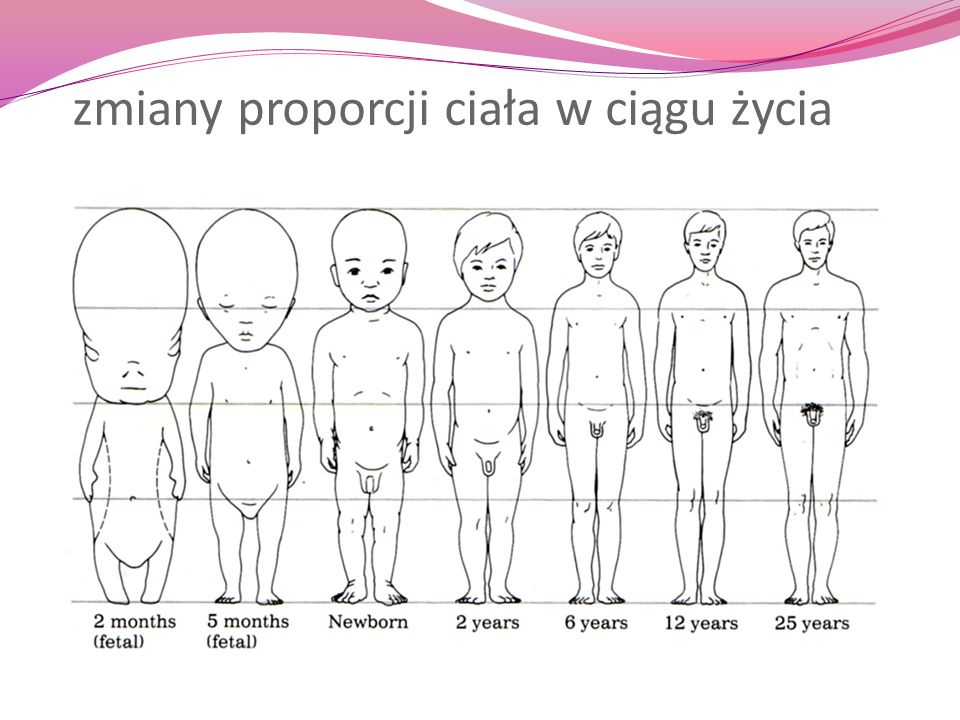 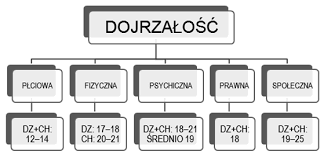 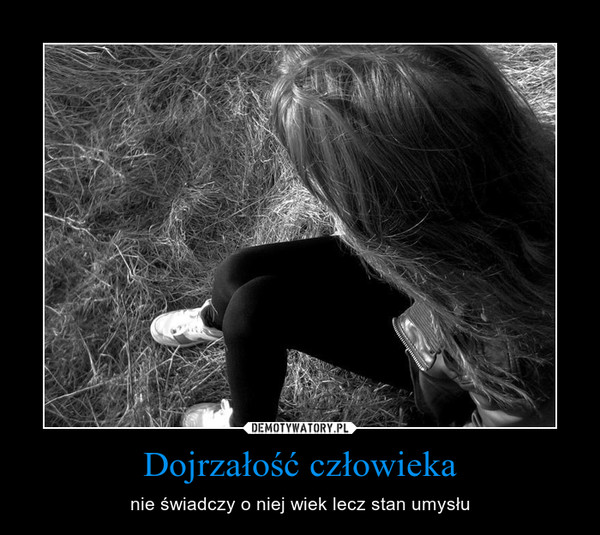 Pozdrawiam,  Lidia Kolosko